	Женева, 21 января 2021 годаУважаемая госпожа,
уважаемый господин,На собрании КГСЭ, проведенном в онлайновом формате 11–18 января 2021 года, КГСЭ следовала Плану по обеспечению непрерывности работы МСЭ-Т до проведения ВАСЭ (см. Приложение С TSAG-R11) и одобрила комплекс Вопросов для всех исследовательских комиссий МСЭ-Т, который представлен в документах TSAG-R12 – TSAG-R22. Комплекс Вопросов был согласован каждой исследовательской комиссией для представления ВАСЭ-20 до переноса сроков ее проведения из-за пандемии COVID-19. Эти Вопросы вступили в силу 18 января 2021 года до конца исследовательского периода.В Приложении 1 перечислены названия одобренных Вопросов. В Приложении 2 перечислены номера и названия исключенных Вопросов.С уважением,(подпись)Чхе Суб Ли
Директор Бюро
стандартизации электросвязиПриложение 1Перечень действующих Вопросов для всех исследовательских комиссий МСЭ-Т после одобрения КГСЭ (18 января 2021 г.)Таблица 1 – Перечень Вопросов для 2-й Исследовательской комиссии МСЭ-ТТаблица 2 – Перечень Вопросов для 3-й Исследовательской комиссии МСЭ-Т Таблица 3 – Перечень Вопросов для 5-й Исследовательской комиссии МСЭ-Т Таблица 4 – Перечень Вопросов для 9-й Исследовательской комиссии МСЭ-Т Таблица 5 – Перечень Вопросов для 11-й Исследовательской комиссии МСЭ-ТТаблица 6 – Перечень Вопросов для 12-й Исследовательской комиссии МСЭ-Т Таблица 7 – Перечень Вопросов для 13-й Исследовательской комиссии МСЭ-Т Таблица 8 – Перечень Вопросов для 15-й Исследовательской комиссии МСЭ-Т Таблица 9 – Перечень Вопросов для 16-й Исследовательской комиссии МСЭ-Т Таблица 10 – Перечень Вопросов для 17-й Исследовательской комиссии МСЭ-Т Таблица 11 – Перечень Вопросов для 20-й Исследовательской комиссии МСЭ-Т ПРИЛОЖЕНИЕ 2Вопросы, исключенные после одобрения КГСЭ (18 января 2021 г.)Работа по следующим Вопросам прекращена. В графе "Примечания" указано, куда будут переданы остальные области исследования, если таковые имеются, до конца текущего исследовательского периода.______________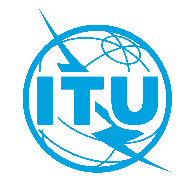 Международный союз электросвязиБюро стандартизации электросвязиОсн.:Циркуляр 295 БСЭTSAG/BJКому:−	Администрациям Государств − Членов Союза−	Членам Сектора МСЭ-T−	Ассоциированным членам МСЭ-T−	Академическим организациям – Членам МСЭКопии:–	Председателям и заместителям председателей исследовательских комиссий МСЭ-Т–	Директору Бюро развития электросвязи–	Директору Бюро радиосвязи–	Консультативной группе по радиосвязи (КГР)–	Консультативной группе по развитию электросвязи (КГРЭ)–	Межсекторальной координационной группе МСЭ (МСКГ) Тел.:
Факс:
Эл. почта:+41 22 730 6311
+41 22 730 5853
tsbtsag@itu.intКому:−	Администрациям Государств − Членов Союза−	Членам Сектора МСЭ-T−	Ассоциированным членам МСЭ-T−	Академическим организациям – Членам МСЭКопии:–	Председателям и заместителям председателей исследовательских комиссий МСЭ-Т–	Директору Бюро развития электросвязи–	Директору Бюро радиосвязи–	Консультативной группе по радиосвязи (КГР)–	Консультативной группе по развитию электросвязи (КГРЭ)–	Межсекторальной координационной группе МСЭ (МСКГ) Предмет:Вступление в силу обновленного комплекса Вопросов для всех исследовательских комиссий после одобрения КГСЭ (18 января 2021 г.) Вступление в силу обновленного комплекса Вопросов для всех исследовательских комиссий после одобрения КГСЭ (18 января 2021 г.) Вступление в силу обновленного комплекса Вопросов для всех исследовательских комиссий после одобрения КГСЭ (18 января 2021 г.) Новый номерДействующее название 
ВопросаСтатусПрежний номерПрежнее название 
Вопроса 1/2Применение планов нумерации, наименования, адресации и идентификации для услуг фиксированной и подвижной электросвязиПродолжен1/2Применение планов нумерации, наименования, адресации и идентификации для услуг фиксированной и подвижной электросвязи2/2План маршрутизации и взаимодействия для существующих и будущих сетей Продолжен2/2План маршрутизации и взаимодействия для существующих и будущих сетей 3/2Связанные с услугами и эксплуатацией аспекты электросвязи, включая определение услугПродолжен3/2Связанные с услугами и эксплуатацией аспекты электросвязи, включая определение услуг5/2Требования, приоритеты и планирование для управления электросвязью/ИКТ и Рекомендации по эксплуатации, управлению и техническому обслуживанию (OAM)Продолжен5/2Требования, приоритеты и планирование для управления электросвязью и Рекомендации по эксплуатации, управлению и техническому обслуживанию (OAM)6/2Архитектура и безопасность управленияПродолжен6/2Архитектура и безопасность управления7/2Спецификации интерфейсов и методика для спецификации интерфейсовПродолжен7/2Спецификации интерфейсов и методика для спецификации интерфейсовНовый номерДействующее название 
ВопросаСтатусПрежний номерПрежнее название 
Вопроса 1/3Разработка механизмов начисления платы и учета/расчетов для существующих и будущих услуг и сетей международной электросвязи/ИКТПродолжение Вопроса 1/3 и Вопроса 2/31/3Разработка механизмов начисления платы и учета/расчетов за услуги международной электросвязи на базе сетей последующих поколений (СПП), будущих сетей и любых возможных будущих разработок, включая адаптацию существующих Рекомендаций серии D к изменяющимся потребностям пользователей 1/3Разработка механизмов начисления платы и учета/расчетов для существующих и будущих услуг и сетей международной электросвязи/ИКТПродолжение Вопроса 1/3 и Вопроса 2/32/3Разработка механизмов начисления платы и учета/расчетов за услуги международной электросвязи, отличные от услуг, изучаемых в рамках Вопроса 1/3, включая адаптацию существующих Рекомендаций серии D к изменяющимся потребностям пользователей 3/3Исследование экономических и политических факторов, имеющих отношение к эффективному предоставлению услуг международной электросвязи Продолжен3/3Исследование экономических и политических факторов, имеющих отношение к эффективному предоставлению услуг международной электросвязи4/3Региональные исследования для разработки моделей затрат, а также соответствующих экономических вопросов и вопросов политики Продолжен4/3Региональные исследования для разработки моделей затрат, а также соответствующих экономических вопросов и вопросов политики6/3Международные интернет-соединения и волоконно-оптические соединения, в том числе соответствующие аспекты обмена трафиком по протоколу Интернет (IP), региональные пункты обмена трафиком, оптимизация волоконно-оптических кабельных линий связи, затраты на предоставление услуг и воздействие внедрения версии 6 протокола Интернет (IPv6)Продолжение Вопроса 6/3 и Вопроса 13/36/3Международные интернет-соединения, включая соответствующие аспекты обмена трафиком по протоколу Интернет (IP), региональные пункты обмена трафиком, затраты на предоставление услуг и воздействие перехода от протокола Интернет версии 4 (IPv4) на протокол Интернет версии 6 (IPv6)6/3Международные интернет-соединения и волоконно-оптические соединения, в том числе соответствующие аспекты обмена трафиком по протоколу Интернет (IP), региональные пункты обмена трафиком, оптимизация волоконно-оптических кабельных линий связи, затраты на предоставление услуг и воздействие внедрения версии 6 протокола Интернет (IPv6)Продолжение Вопроса 6/3 и Вопроса 13/313/3Исследование тарифов и вопросов начисления платы при соглашениях о взаиморасчетах за наземные кабельные линии электросвязи, проходящие по территории многих стран7/3Вопросы, связанные с международным мобильным роумингом (включая механизмы начисления платы, учета и расчетов и роуминга в приграничных областях) Продолжен7/3Вопросы, связанные с международным мобильным роумингом (включая механизмы начисления платы, учета и расчетов и роуминга в приграничных областях)8/3Экономические аспекты альтернативных процедур вызова в контексте услуг и сетей международной электросвязи/ИКТ Продолжен8/3Альтернативные процедуры вызова и неправомерное присвоение и использование оборудования и услуг, включая идентификацию линии вызывающего абонента (CLI), доставку номера вызывающего абонента (CPND) и идентификацию происхождения (OI)9/3Экономические и политические аспекты интернета, конвергенции (услуг или инфраструктуры) и OTT в контексте услуг и сетей международной электросвязи/ИКТ Продолжен9/3Экономическое и регуляторное воздействие интернета, конвергенции (услуг или инфраструктуры) и новых услуг, например, предоставляемых по технологии "over the top" (OTT), на услуги и сети международной электросвязи10/3Политика в области конкуренции и определение надлежащих рынков в связи с экономическими аспектами услуг и сетей международной электросвязиПродолжен10/3Определение надлежащих рынков, политика в области конкуренции и выявление операторов, обладающих значительным влиянием на рынке (SMP), в связи с экономическими аспектами услуг и сетей международной электросвязи 11/3Экономические и политические аспекты больших данных и цифровой идентичности в услугах и сетях международной электросвязиПродолжен11/3Экономические и политические аспекты больших данных и цифровой идентичности в услугах и сетях международной электросвязи12/3Экономические и политические вопросы, касающиеся услуг и сетей международной электросвязи/ИКТ, обеспечивающих возможность оказания мобильных финансовых услуг (МФУ) Продолжен12/3Тарифы, экономические вопросы и вопросы политики, относящиеся к мобильным финансовым услугам (МФУ) Новый номерДействующее название 
ВопросаСтатусПрежний номерПрежнее название 
Вопроса 1/5Электрическая защита, надежность, защита и безопасность систем ИКТПродолжение Вопроса 1/5 и Вопроса 5/51/5Защита инфраструктуры информационно-коммуникационных технологий (ИКТ) от электромагнитных выбросов1/5Электрическая защита, надежность, защита и безопасность систем ИКТПродолжение Вопроса 1/5 и Вопроса 5/55/5Безопасность и надежность систем информационно-коммуникационных технологий (ИКТ) в условиях воздействия электромагнитного излучения и излучения частиц2/5Защита оборудования и устройств от грозовых разрядов и других электрических воздействийПродолжен2/5Устойчивость оборудования и защитные компоненты3/5Воздействие на человека электромагнитных полей (ЭМП), создаваемых цифровыми технологиямиПродолжен3/5Воздействие на человека электромагнитных полей (ЭМП), создаваемых информационно-коммуникационными технологиями (ИКТ)4/5Аспекты электромагнитной совместимости (ЭМС) в среде ИКТПродолжен4/5Вопросы электромагнитной совместимости (ЭМС), возникающие в среде электросвязи6/5Экологическая эффективность цифровых технологийПродолжение части Вопроса 6/56/5Обеспечение энергоэффективности и "умной" энергии7/5Электронные отходы, циркуляционная экономика и управление устойчивой цепочкой поставокПродолжен7/5Циркуляционная экономика, включая электронные отходы8/5Практические руководства и терминология по окружающей средеПродолжен8/5Практические руководства и терминология по окружающей среде и изменению климата9/5Изменение климата и оценка воздействия цифровых технологий в контексте Целей в области устойчивого развития (ЦУР) и Парижского соглашенияПродолжение части Вопроса 9/59/5Изменение климата и оценка воздействия информационно-коммуникационных технологий (ИКТ) в контексте Целей в области устойчивого развития (ЦУР)11/5Смягчение последствий изменения климата и "умные" энергетические решения Продолжение части Вопроса 6/56/5Обеспечение энергоэффективности и "умной" энергии12/5Адаптация к изменению климата с помощью устойчивых и надежных цифровых технологийПродолжение части Вопроса 6/5 и части Вопроса 9/56/5Обеспечение энергоэффективности и "умной" энергии12/5Адаптация к изменению климата с помощью устойчивых и надежных цифровых технологийПродолжение части Вопроса 6/5 и части Вопроса 9/59/5Изменение климата и оценка воздействия информационно-коммуникационных технологий (ИКТ) в контексте Целей в области устойчивого развития (ЦУР)13/5Создание циркуляционных и устойчивых городов и сообществНовый––Новый номерДействующее название 
ВопросаСтатусПрежний номерПрежнее название 
Вопроса 1/9Передача и управление доставкой сигнала телевизионных и звуковых программ для снабжения, первичного распределения и вторичного распределенияПродолжение Вопроса 1/91/9Передача и управление доставкой сигнала телевизионных и звуковых программ для снабжения, первичного распределения и вторичного распределения2/9Методы и практическое применение условного доступа и защиты контентаПродолжение Вопроса 2/92/9Методы и практическое применение условного доступа, защиты от несанкционированного копирования и несанкционированного перераспределения ("контроль за перераспределением" при распределении программ цифрового кабельного телевидения до дома)4/9Руководящие указания по внедрению и развертыванию передачи многоканальных цифровых телевизионных сигналов по оптическим и гибридным волоконно-оптическим/коаксиальным (HFC) сетям доступаПродолжение Вопроса 4/94/9Руководящие указания по внедрению и развертыванию передачи многоканальных цифровых телевизионных сигналов по оптическим и гибридным волоконно-оптическим/коаксиальным (HFC) сетям доступа5/9Интерфейсы прикладного программирования (API) компонентов программного обеспечения, структуры и общая архитектура программного обеспечения для усовершенствованных услуг распределения контента в рамках сферы деятельности 9-й Исследовательской комиссииПродолжение Вопроса 5/95/9Интерфейсы прикладного программирования (API) компонентов программного обеспечения, структуры и общая архитектура программного обеспечения для усовершенствованных услуг распределения контента в рамках сферы деятельности 9-й Исследовательской комиссии6/9Функциональные требования к оконечным устройствам интегрированной широкополосной кабельной сетиПродолжение Вопроса 6/96/9Функциональные требования к домашнему шлюзу и телевизионной абонентской приставке для приема усовершенствованных услуг распределения контента7/9Управление передачей и интерфейсы передачи (уровень MAC) для IP-передачи и/или пакетной передачи данных по интегрированным широкополосным кабельным сетямПродолжение Вопроса 7/97/9Доставка на основе кабельного телевидения цифровых услуг и приложений, использующих протокол Интернет (IP) и/или пакетированные данные, по кабельным сетям8/9Основанные на протоколе Интернет (IP) мультимедийные приложения и услуги для сетей кабельного телевидения, поддерживаемых конвергированными платформамиПродолжение Вопроса 8/98/9Основанные на протоколе Интернет (IP) мультимедийные приложения и услуги для сетей кабельного телевидения, поддерживаемых конвергированными платформами9/9Требования, методы и интерфейсы усовершенствованных платформ услуг для повышения качества доставки аудиовизуального контента, а также других мультимедийных интерактивных услуг по интегрированным широкополосным кабельным сетямПродолжение Вопроса 9/99/9Требования, методы и интерфейсы усовершенствованных платформ услуг для повышения качества доставки звуковых и телевизионных программ, а также других мультимедийных интерактивных услуг по интегрированным широкополосным кабельным сетям10/9Программа, координация и планирование работыПродолжение Вопроса 10/910/9Программа, координация и планирование работы11/9Доступность кабельных систем и услугПродолжение Вопроса 11/911/9Доступность кабельных систем и услуг12/9Расширенные функции с элементами ИИ по интегрированной широкополосной кабельной сетиНовый––Новый номерДействующее название 
ВопросаСтатусПрежний номерПрежнее название 
Вопроса 1/11Сигнализация и архитектуры протоколов в сетях электросвязи и руководящие указания по реализацииПродолжен1/11Сигнализация и архитектуры протоколов в возникающих средах электросвязи и руководящие указания по реализации2/11Требования к сигнализации и протоколы для управления услугами и приложениями в средах электросвязиПродолжен2/11Требования к сигнализации и протоколы для управления услугами и приложениями в возникающих средах электросвязи3/11Требования к сигнализации и протоколы для электросвязи в чрезвычайных ситуациях Продолжен3/11Требования к сигнализации и протоколы для электросвязи в чрезвычайных ситуациях4/11Протоколы для контроля сетевых ресурсов, управления ими и их оркестровки Продолжен4/11Протоколы для контроля сетевых ресурсов, управления ими и их оркестровки5/11Требования к сигнализации и протоколы для шлюза пограничной сети в контексте виртуализации и интеллектуализации сети Продолжен5/11Протоколы и процедуры, поддерживающие услуги, предоставляемые шлюзами широкополосной сети6/11Протоколы, поддерживающие технологии контроля и управления для сетей IMT-2020 и дальнейших поколений Продолжен6/11Протоколы, поддерживающие технологии контроля и управления для сетей IMT-20207/11Требования к сигнализации и протоколы подключения к сети и периферийных вычислений в будущих сетях и сетях IMT-2020 и дальнейших поколений Продолжен7/11Требования к сигнализации и протоколы для присоединения к сетям, включая управление мобильностью и ресурсами для будущих сетей и IMT-20208/11Протоколы, поддерживающие организацию сетей распределенного контента и технологии информационно-ориентированной сети (ICN) для будущих сетей и сетей IMT-2020 и дальнейших поколений Продолжен8/11Протоколы, поддерживающие организацию сетей распределенного контента и ориентированную на информацию сеть (ICN) для будущих сетей и IMT-2020, включая сквозную многостороннюю связь12/11Тестирование интернета вещей, его приложений и систем идентификации Продолжен12/11Тестирование интернета вещей, его приложений и систем идентификации 13/11Контроль параметров для протоколов, используемых в появляющихся сетях, включая облачные/периферийные вычисления и организацию сетей с программируемыми параметрами/виртуализацию сетевых функций (SDN/NFV) Продолжен13/11Контроль параметров для протоколов, используемых в появляющихся сетях, включая облачные вычисления и организацию сетей с программируемыми параметрами/ виртуализацию сетевых функций (SDN/NFV)14/11Тестирование облачных вычислений, SDN и NFV Продолжен14/11Тестирование облачной функциональной совместимости15/11Борьба с использованием контрафактных и похищенных устройств электросвязи/ИКТ Продолжен15/11Борьба с использованием контрафактного и похищенного оборудования ИКТ16/11Спецификации тестирования протоколов, сетей и услуг для появляющихся технологий, включая оценочное тестирование Продолжение Вопросов 9/11, 10/11 и 11/119/11Оценочное тестирование сетей и услуг, дистанционное тестирование, включая измерения связанных с интернетом показателей работы16/11Спецификации тестирования протоколов, сетей и услуг для появляющихся технологий, включая оценочное тестирование Продолжение Вопросов 9/11, 10/11 и 11/1110/11Тестирование появляющихся технологий IMT-202016/11Спецификации тестирования протоколов, сетей и услуг для появляющихся технологий, включая оценочное тестирование Продолжение Вопросов 9/11, 10/11 и 11/1111/11Спецификации тестирования протоколов и сетей и услуг; основы и методы17/11Борьба с контрафактным и поддельным программным обеспечением электросвязи/ИКТНовый Вопрос––Новый номерДействующее название 
ВопросаСтатусПрежний номерПрежнее название 
Вопроса1/12Программа работы ИК12 и координация деятельности МСЭ-Т, связанной с качеством обслуживания/оценкой пользователем качества услуги (QoS/QoE) Продолжен1/12Программа работы ИК12 и координация деятельности МСЭ-Т, связанной с качеством обслуживания/оценкой пользователем качества услуги (QoS/QoE) 2/12Определения, практические руководства и концепции, связанные с качеством обслуживания/оценкой пользователем качества услуги (QoS/QoE)Продолжен2/12Определения, практические руководства и концепции, связанные с качеством обслуживания/оценкой пользователем качества услуги (QoS/QoE)4/12Объективные методы оценки речевого и звукового сигналов в автотранспортных средствах Продолжен4/12Объективные методы оценки речевого и звукового сигналов в автотранспортных средствах 5/12Методики телефонометрии для радиотелефонных трубок и головных телефоновПродолжение Вопросов 3/12 и 5/123/12Характеристики передачи речи и характеристики звука оконечных устройств связи для сетей фиксированной связи с коммутацией каналов, сетей подвижной связи и сетей с коммутацией пакетов на базе протокола Интернет (IP)5/12Методики телефонометрии для радиотелефонных трубок и головных телефоновПродолжение Вопросов 3/12 и 5/125/12Методики телефонометрии для радиотелефонных трубок и головных телефонов6/12Методы анализа речевого и звукового сигналов с использованием сложных измерительных сигналовПродолжение Вопросов 3/12 и 6/126/12Методы анализа с использованием сложных измерительных сигналов, включая их применение для методов улучшения речевого и звукового сигналов6/12Методы анализа речевого и звукового сигналов с использованием сложных измерительных сигналовПродолжение Вопросов 3/12 и 6/123/12Характеристики передачи речи и характеристики звука оконечных устройств связи для сетей фиксированной связи с коммутацией каналов, сетей подвижной связи и сетей с коммутацией пакетов на базе протокола Интернет (IP)7/12Методики, средства и планы тестирования для субъективной оценки качественного взаимодействия речевого, звукового и аудиовизуального сигналовПродолжен7/12Методы, средства и планы тестирования для субъективной оценки качественного взаимодействия речевого, звукового и аудиовизуального сигналов8/12Виртуализированное развертывание рекомендованных методов для оценки показателей работы сети, качества обслуживания (QoS) и оценки пользователем качества услуги (QoE) Продолжен8/12Виртуализированное развертывание рекомендованных методов для оценки показателей работы сети, качества обслуживания (QoS) и оценки пользователем качества услуги (QoE)9/12Основанные на восприятии объективные методы измерения и соответствующие руководящие указания по оценке качества голоса и звука в среде услуг электросвязиПродолжен9/12Основанные на восприятии объективные методы измерения качества голоса, звука и изображения в среде услуг электросвязи10/12Оценка телеконференций и телесобранийПродолжен10/12Оценка телеконференций и телесобраний11/12Соображения, касающиеся сквозных показателей работы Продолжен11/12Соображения, касающиеся показателей работы для присоединяемых сетей12/12Эксплуатационные аспекты качества обслуживания в сетях электросвязиПродолжен12/12Эксплуатационные аспекты качества обслуживания в сетях электросвязи13/12Требования к оценке пользователем качества услуги (QoE), качеству обслуживания (QoS) и показателям работы и методы оценки для мультимедийных приложенийПродолжен13/12Требования к оценке пользователем качества услуги (QoE), качеству обслуживания (QoS) и показателям работы и методы оценки для мультимедиа14/12Разработка моделей и инструментов для оценки мультимедийного качества услуг видеовещания на основе пакетов Продолжен14/12Разработка моделей и инструментов для оценки мультимедийного качества услуг видеовещания на основе пакетов15/12Основанные на параметрических и Е-моделях планирование, прогнозирование и мониторинг качества разговорной речи и аудиовизуального сигналаПродолжен15/12 Основанные на параметрических и Е-моделях планирование, прогнозирование и мониторинг качества разговорной речи16/12Структура функций интеллектуальной диагностики для сетей и услугПродолжен16/12 Структура функций диагностики17/12Показатели работы сетей пакетной передачи и других сетевых технологийПродолжен17/12 Показатели работы сетей пакетной передачи и других сетевых технологий19/12Объективные и субъективные методы оценки субъективно воспринимаемого аудиовизуального качества в мультимедийных и телевизионных услугах Продолжен19/12Объективные и субъективные методы оценки субъективно воспринимаемого аудиовизуального качества в мультимедийных и телевизионных услугах20/12Принципы перцептуальной и полевой оценки качества обслуживания (QoS) и оценки пользователем качества услуги (QoE) цифровых финансовых услуг (ЦФУ)Новый Вопрос−−Новый номерДействующее название 
ВопросаСтатусПрежний номерПрежнее название 
Вопроса 1/13Будущие сети: инновационные сценарии услуг, включая экологические и социально-экономические аспектыПродолжен1/13Инновационные сценарии услуг, модели развертывания и вопросы миграции на основе будущих сетей2/13Развитие сетей последующих поколений (СПП) на основании инновационных технологий, включая организацию сетей с программируемыми параметрами (SDN) и виртуализацию сетевых функций (NFV)Продолжен без изменений2/13Развитие сетей последующих поколений (СПП) на основании инновационных технологий, включая организацию сетей с программируемыми параметрами (SDN) и виртуализацию сетевых функций (NFV)5/13Применение будущих сетей и инноваций в развивающихся странахПродолжен5/13Применение сетей будущего и инноваций в развивающихся странах6/13Сети после IMT-2020: механизмы качества обслуживания (QoS)Продолжен6/13Аспекты качества обслуживания (QoS), включая сети IMT-20207/13Будущие сети: углубленная проверка пакетов и сетевой интеллектПродолжен7/13Определяемая большими данными организация сетей (bDDN) и углубленная проверка пакетов (DPI)16/13Будущие сети: надежные и основанные на квантовых технологиях расширенные сети и услугиПродолжен16/13Ориентированные на знания надежные организация сетей и услуги17/13Будущие сети: требования и возможности применительно к вычислениям, включая облачные вычисления и обработку данныхПродолжен17/13Требования к облачным вычислениям и большим данным, их экосистема и общие возможности18/13Будущие сети: функциональная архитектура для вычислений, включая облачные вычисления и обработку данных Продолжен18/13Функциональная архитектура для облачных вычислений и больших данных19/13Будущие сети: сквозное управление, руководство и безопасность применительно к вычислениям, включая облачные вычисления и обработку данныхПродолжен19/13Сквозное управление облачными вычислениями, безопасность облака и управление большими данными20/13Сети после IMT-2020 и машинное обучение: требования и архитектураПродолжен20/13IMT-2020: Требования к сети и функциональная архитектура21/13Сети после IMT-2020: программизация сетейПродолжен21/13Программизация сетей, в том числе организация сетей с программируемыми параметрами, "нарезка" и оркестровка сетей22/13Сети после IMT-2020: появляющиеся сетевые технологииПродолжен22/13Появляющиеся сетевые технологии для IMT-2020 и будущих сетей23/13Сети после IMT-2020: конвергенция фиксированной, подвижной и спутниковой связиПродолжен23/13Конвергенция сетей фиксированной и подвижной связи, включая IMT-2020Новый номерДействующее название 
ВопросаСтатусПрежний номерПрежнее название 
Вопроса 1/15Координация стандартов транспортирования в сетях доступа и домашних сетяхПродолжен1/15Координация стандартов транспортирования в сетях доступа и домашних сетях2/15Оптические системы для волоконных сетей доступаПродолжен2/15Оптические системы для волоконных сетей доступа4/15Широкополосный доступ с использованием металлических проводниковПродолжен4/15Широкополосный доступ с использованием металлических проводников5/15Характеристики и методы тестирования оптических волокон и кабелей, а также руководство по монтажу Продолжение Вопроса 5/15 и части Вопроса 16/155/15Характеристики и методы испытаний оптических волокон и кабелей5/15Характеристики и методы тестирования оптических волокон и кабелей, а также руководство по монтажу Продолжение Вопроса 5/15 и части Вопроса 16/1516/15Оптические физические инфраструктуры6/15Характеристики оптических компонентов, подсистем и систем для оптических транспортных сетейПродолжен6/15Характеристики оптических систем для наземных транспортных сетей8/15Характеристики подводных волоконно-оптических кабельных системПродолжен8/15Характеристики подводных волоконно-оптических кабельных систем10/15Спецификации интерфейсов, взаимодействия, OAM, защиты и оборудования для транспортных пакетных сетейПродолжен10/15Спецификации интерфейсов, сетевого взаимодействия, эксплуатации, управления и технического обслуживания (ОАМ) и оборудования для транспортных сетей на основе передачи пакетов11/15Структуры сигнала, интерфейсы, функции оборудования, защита и взаимодействие для оптических транспортных сетейПродолжен11/15Структуры сигнала, интерфейсы, функции оборудования и взаимодействие для оптических транспортных сетей12/15Архитектуры транспортных сетейПродолжен12/15Архитектуры транспортных сетей13/15Показатели синхронизации сетей и распределения сигналов времениПродолжен13/15Показатели синхронизации сетей и распределения сигналов времени14/15Управление и контроль для транспортных систем и оборудованияПродолжен14/15Управление и контроль для транспортных систем и оборудования16/15Возможность соединения, эксплуатация и техническое обслуживания оптических физических инфраструктурПродолжение части Вопроса 16/15 и Вопроса 17/1516/15Оптические физические инфраструктуры16/15Возможность соединения, эксплуатация и техническое обслуживания оптических физических инфраструктурПродолжение части Вопроса 16/15 и Вопроса 17/1517/15Техническое обслуживание и эксплуатация волоконно-оптических кабельных сетей18/15Технологии организации сетей внутри помещений и связанные с этим приложения доступаПродолжен18/15Создание широкополосных сетей внутри помещенийНовый номерДействующее название 
ВопросаСтатусПрежний номерПрежнее название 
Вопроса 1/16Координация в области мультимедиа и цифровых услугПродолжен1/16Координация в области мультимедиа5/16Мультимедийные приложения с искусственным интеллектомПродолжен5/16Мультимедийные приложения с искусственным интеллектом6/16Кодирование видеоизображения, звука и сигналовПродолжение Вопроса 6/16 и Вопроса 7/166/16Кодирование видеосигналов6/16Кодирование видеоизображения, звука и сигналовПродолжение Вопроса 6/16 и Вопроса 7/167/16Кодирование речи/звука, модемы для передачи по телефонным каналам, факсимильные оконечные устройства и обработка сигналов на базе сети8/16Системы и услуги иммерсивной трансляции событий в режиме реального времениПродолжен8/16Системы и услуги иммерсивной трансляции событий в режиме реального времени11/16Мультимедийные системы, оконечные устройства, шлюзы и многоадресная передача данныхПродолжен11/16Мультимедийные системы, оконечные устройства, шлюзы и многоадресная передача данных12/16Интеллектуальные системы и услуги технического зренияПродолжен12/16Системы и услуги визуального наблюдения13/16Доставка контента, платформы мультимедийных приложений и оконечные системы для услуг IP телевидения, включая цифровые информационные экраныПродолжение Вопросов 13/16, 14/16 и части Вопроса 21/16, касающейся CDN13/16Платформы мультимедийных приложений и оконечные системы для IPTV13/16Доставка контента, платформы мультимедийных приложений и оконечные системы для услуг IP телевидения, включая цифровые информационные экраныПродолжение Вопросов 13/16, 14/16 и части Вопроса 21/16, касающейся CDN14/16Системы и услуги цифровых информационных экранов21/16Мультимедийные структуры, приложения и услугиПродолжен21/16Мультимедийные структуры, приложения и услуги22/16Мультимедийные аспекты технологий распределенного реестра и электронных услугПродолжен22/16Технологии распределенного реестра и электронные услуги23/16Системы и услуги, связанные с цифровой культуройПродолжен23/16Системы и услуги, связанные с цифровой культурой24/16Человеческие факторы в интеллектуальных пользовательских интерфейсах и услугахПродолжен24/16Вопросы, касающиеся человеческого фактора, для повышения качества жизни с помощью международной электросвязи26/16Возможность обеспечения доступа к мультимедийным системам и услугамПродолжен26/16Возможность обеспечения доступа к мультимедийным системам и услугам27/16Мультимедийная связь, системы, сети и приложения для транспортных средствПродолжен27/16Платформа автомобильного шлюза для услуг и приложений электросвязи/ИТС28/16Мультимедийная основа для приложений в области цифрового здравоохраненияПродолжен28/16Мультимедийная основа для приложений в области электронного здравоохраненияНовый номерДействующее название 
ВопросаСтатусПрежний номерПрежнее название 
Вопроса 1/17Стратегия и координация стандартизации в области безопасностиПродолжен1/17Координация деятельности в области безопасности электросвязи/ИКТ2/17Архитектура безопасности и безопасность сетейПродолжен2/17Архитектура и структура безопасности3/17Управление безопасностью информации, передаваемой с помощью электросвязи, и услуги по обеспечению безопасностиПродолжен3/17Управление безопасностью информации, передаваемой по системам электросвязи4/17Кибербезопасность и противодействие спамуПродолжение Вопросов 4/17 и 5/174/17Кибербезопасность4/17Кибербезопасность и противодействие спамуПродолжение Вопросов 4/17 и 5/175/17Противодействие распространению спама техническими средствами6/17Безопасность услуг электросвязи и интернета вещейПродолжен6/17Аспекты безопасности услуг, сетей электросвязи и интернета вещей7/17Безопасные прикладные услугиПродолжен7/17Безопасные прикладные услуги8/17Безопасность облачных вычислений и инфраструктуры больших данныхПродолжен8/17Безопасность облачных вычислений и инфраструктуры больших данных10/17Архитектура и механизмы управления определением идентичности и телебиометрииПродолжение Вопросов 9/17 и 10/179/17Телебиометрия10/17Архитектура и механизмы управления определением идентичности и телебиометрииПродолжение Вопросов 9/17 и 10/1710/17Архитектура и механизмы управления определением идентичности11/17Общие технологии (например, Справочник, PKI, формальные языки, идентификаторы объекта) для поддержки безопасных приложенийПродолжение Вопросов 11/17 и 12/1711/17Общие технологии (Справочник, инфраструктура открытых ключей (PKI), инфраструктура управления привилегиями (PMI), абстрактная синтаксическая нотация № 1 (ASN.1), идентификаторы объектов (OID)) для поддержки безопасных приложений11/17Общие технологии (например, Справочник, PKI, формальные языки, идентификаторы объекта) для поддержки безопасных приложенийПродолжение Вопросов 11/17 и 12/1712/17Формальные языки для программного обеспечения систем электросвязи и тестирования13/17Безопасность интеллектуальных транспортных системПродолжен13/17Аспекты безопасности интеллектуальных транспортных систем14/17Безопасность технологии распределенного реестра (DLT)Продолжен14/17Аспекты безопасности технологий распределенного реестра15/17Безопасность для/с помощью появляющихся технологий, включая квантовую безопасностьНовый––Новый номерДействующее название 
ВопросаСтатусПрежний номерПрежнее название 
Вопроса 1/20Функциональная совместимость и обеспечение взаимодействия приложений и услуг IoT и SC&CПродолжение Вопроса 1/20 и частей Вопросов 2/20, 3/20 и 4/201/20Сквозное соединение, сети, функциональная совместимость, инфраструктуры и аспекты больших данных, связанные с IoT и SC&C2/20Требования, возможности и архитектурные структуры в различных вертикальных отраслях, расширенные за счет появляющихся цифровых технологийПродолжение Вопроса 2/20 и части Вопроса 4/202/20Требования, возможности и сценарии использования в различных вертикальных отраслях3/20Архитектуры, протоколы и QoS/QoE IoT и SC&CПродолжение части Вопроса 3/203/20Архитектуры, управление, протоколы и качество обслуживания4/20Анализ и обработка данных, обмен и управление данными в IoT и SC&C, включая аспекты больших данныхНовые темы исследования и продолжение частей Вопросов 1/20 и 4/204/20Электронные/"умные" услуги, приложения и поддерживающие их платформы5/20Исследование появляющихся цифровых технологий, терминологии и определенийПродолжение Вопроса 5/205/20Научные исследования и появляющиеся технологии, терминология и определения6/20Безопасность, конфиденциальность, доверие и идентификация для IoT и SC&CПродолжение Вопроса 6/20 и частей Вопросов 1/20 и 4/206/20Безопасность, конфиденциальность, доверие и идентификация для IoT и SC&C7/20Анализ и оценка "умных" устойчивых городов и сообществПродолжение Вопроса 7/207/20Анализ и оценка "умных" устойчивых городов и сообществВопросНазваниеПримечание2/3Разработка механизмов начисления платы и учета/расчетов за услуги международной электросвязи, отличные от услуг, изучаемых в рамках Вопроса 1/3, включая адаптацию существующих Рекомендаций серии D к изменяющимся потребностям пользователейВопрос 2/3 был объединен с Вопросом 1/3.5/3Термины и определения для Рекомендаций, касающихся тарифов и принципов бухгалтерской отчетности, а также соответствующих экономических вопросов и вопросов политикиИК3 приняла решение о прекращении работы по Вопросу 5/3.13/3Исследование тарифов и вопросов начисления платы при соглашениях о взаиморасчетах за наземные кабельные линии электросвязи, проходящие по территории многих странВопрос 13/3 был объединен с Вопросом 6/3.5/5Безопасность и надежность систем информационно-коммуникационных технологий (ИКТ) в условиях воздействия электромагнитного излучения и излучения частицВопрос 5/5 был объединен с Вопросом 1/5.9/11Оценочное тестирование сетей и услуг, дистанционное тестирование, включая измерения связанных с интернетом показателей работыВопросы 9/11, 10/11 и 11/11 были объединены с Вопросом 16/11.10/11Тестирование появляющихся технологий IMT-2020Вопросы 9/11, 10/11 и 11/11 были объединены с Вопросом 16/11.11/11Спецификации тестирования протоколов и сетей; структур и методикВопросы 9/11, 10/11 и 11/11 были объединены с Вопросом 16/11.3/12Характеристики передачи речи и характеристики звука оконечных устройств связи для сетей фиксированной связи с коммутацией каналов, сетей подвижной связи и сетей с коммутацией пакетов на базе протокола Интернет (IP)Области исследований переданы в Вопрос 5/12 и Вопрос 6/12.17/15Техническое обслуживание и эксплуатация волоконно-оптических кабельных сетейВопрос 17/15 был объединен с Вопросом 16/15.7/16Кодирование речи/звука, модемы для передачи по телефонным каналам, факсимильные оконечные устройства и обработка сигналов на базе сетиОстальные области исследований переданы в Вопрос 6/16.14/16Системы и услуги цифровых информационных экрановОстальные области исследований переданы в Вопрос 13/16.5/17Противодействие распространению спама техническими средствамиВопрос 5/17 был объединен с Вопросом 4/17.9/17ТелебиометрияВопрос 9/17 был объединен с Вопросом 10/17.12/17Формальные языки для программного обеспечения систем электросвязи и тестированияВопрос 12/17 был объединен с Вопросом 11/17.